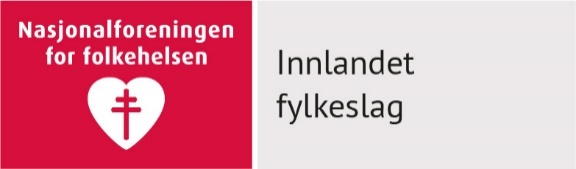 Vi ønsker forslag på kandidater til årets Folkehelsepris. Du oppfordres til å tenke på verdige kandidater til Folkehelseprisen 2023. Det er mange som fortjener denne hederen, og du/dere kan bidra til å fremme en kandidat i eget nærmiljø/fylket som fortjener en takk for innsatsen.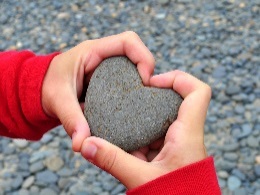 Kriterier for utdeling av FolkehelseprisenPrisen bør gis til noen som:Bidrar til inkludering og bekjempelse av utenforskapHar hatt stor betydning for folkehelsa og sosiale forhold i nærmiljøetBidrar til sosial støtte, nettverk og aktivitet som skaper trivsel og livskvalitetSkaper generasjonsmøter og aktiviteter på tvers av generasjoner Bidrar til/tilrettelegger for økt fysisk aktivitet i nærmiljøetIdrettslagene deler ut egne priser. Vi tenker folkehelse i et videre perspektiv, rettet både mot barn og voksne.Nasjonalforeningens Folkehelsepris er et kunstverk laget av Gunilla Holm Platou.I tillegg vil Innlandet fylkeskommune, som også jobber målrettet med fokus på folkehelse, påskjønne prisvinner med en gavesjekk på kr. 10 000,-. Prisen vil bli delt ut i forbindelse med Nasjonalforeningen Innlandet sitt fylkesårsmøte på Hamar 15.-16.april.Frist: Forslag på kandidater må være Nasjonalforeningens fylkeskontor i hende innen 17.februar 2023.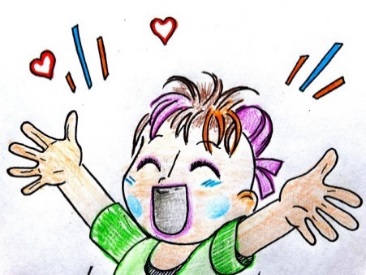 Forslag med begrunnelse sendes til:Nasjonalforeningen for folkehelsenFylkeskontoret for InnlandetKornsilovegen 542316 Hamareller innlandet@nasjonalforeningen.no